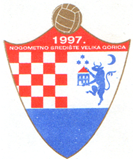 HRVATSKI  NOGOMETNI  SAVEZNOGOMETNI  SAVEZ  ZAGREBAČKE  ŽUPANIJENogometni  savez  Velika  Goricatel. 01/6265-237,  tel, fax: 01/6265-236e-mail: tajnik@nsvg.hrGLASILO VG VETERANA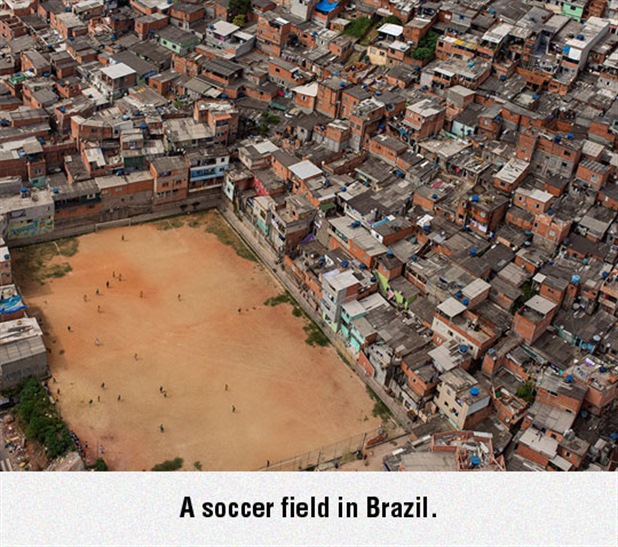 Sadržaj :                    	-	Rezultati 26.kola		-          TablicaIzdaje: NOGOMETNI SAVEZ VELIKA GORICA              GAJEVA 25, 10410 VELIKA GORICAIBAN:	HR6723600001101401378, ZABA            	HR7423400091110806134, PBZOIB:	12001227058Obradio: Zlatko PetracODLAZAK U NOĆ!!!Priča se polako približila svome kraju. Glavni glumci su podijelili uloge, sve zna: i god je prvi i gdo je zajdni i gdo nejde u Kup srednjoevropske mladeži.  Još jednom čestitke našem novom-starom prvaku, dečkima iz Mladosti Obrezina koji su i ove godine pokazali najveću konstantnost i kvalitetu i koji su cjelogodišnji naporan rad na veteranskom nogometu na najljepši način okrunili. Barem u ovim našim lokalnim okvirima. Dok je dugo strepio, ali onda mu je laknulo kad je Martina Zubčić rekla da ove godine neće ljetovati na Olibu. Čestitke svim ostalim ekipama na izdržavanju svih ovih teških utakmica, neobičnih termina, čestitke igračima koji su dolazili igrali, povrijeđeni i uvrijeđeni, neki moćni neki nemoćni, ali su dolazili. Radi sebe, ekipe, druženja. A neki i da bi pobegli od žena. Hvala i voditeljima koji su na najmudriji mogući način uspjeli svoje ekipe voditi ponekad mukama Tantalovim, ponekad Bičem božjim, a ponajviše zlatnožutim „sokom“, žuja kaj se zove. Na kraju svima hvala što ste izdržali ponekad čudnovate ekapade i iskakanja vašeg voditelje lige, jer to što je on vama radio, to treba izdržati.  Kaj dalje? Nikaj. Odmoriti napačena veteranska tijela, noge, duše, pripremiti se za brzonadolazeću jesen i opet iz početka. Prema nekim, naravno neprovjerenim vijestima, čak iz dalekog i prijateljskog grada Ho Ši Mina došla je vijest, putem goluba pismonoše,  da se nekoliko ekipa iduće sezone sprema vrlo, vrlo ozbiljno napasti prvo mjesto i detronizirati Dokove trupe. Pa tek toliko……….Naravno, nismo zaboravili niti našeg Johnnyja u dalekoj Niskozemskoj. On je i dalje u nirvani, miris cvijeća, borove šume i uvele bujadi širi se njegovim krajolicima, on ponekad ode u noć da bi mu zasvijetlilo, a mi se i dalje nedamo.Kaj reči o našim vrijednim loptoguračkim ekipama:MLADOST – konstanta koja traje. Kad je frka, a ove godine ih je bilo, Dok zvleče asa z rukava, prevedeno na naš jezik: dojdu Sina i Krpa, i stvar je riješena.GORICA – odlična ekipa, odličan voditelj, ali fali im nekaj. Možda malo onog selskog ku..enja ili kak bi neki rekli špirijusa.MLAKA – istam takaj odlična ekipa kad se svi zvrpe, a to je retko. Nošeni na krilima neumornog Šulea, strpljivošću Rajte i dubokoposljedičnim, običnim smrtnicima neobičnih, potezima gospodina Kovača, totalno su ono nekaj, kuiš.KURILOVEC – najveći fajteri u Lige, odlična klapa, i na leto bu grdoga problema s njima. I u prvom i u drugom poluvremenu, a kak bu tek u trećem …LEKENIK_ isto vrlo dobra ekipa kad se zvrpe i kad Zvrk uspije sve posložiti kak hoće. Još da mu je Puška redovitiji na tekmama, bilo bi i bolje. BUNA – ti su totalno nepredvidivi, ni oni sami neznaju kaj znaju. Stalno posrću, nikak da posrnu do kraja. Ipak, nisu loši u trećem poluvremenu.VG BOYS – odlični malonogometaši, još da to sve prenesu na veliki teren i da su stalno koliko-toliko kompletni, svima bi bilo joj.MRACLIN – nikako da se svi skupe, a kad se skupe, onda je svima jao. Odlični pojedinci koji ipak ne mogu podnijeti teret cijele ekipa, ali za svaku pohvalu njihov ovogodišnji nastup.KLAS – šteta kaje završilo jer Kanarince je krenulo kaj da zleva kiša z neba. Isto vrlo dobra ekipa koja nije baš u nekim tekmama imala previše sreća, ali That is life, kak bi neki rekli.DINAMO – šteta kaje samo jedan Jura i kaj Igor nemre više potegnuti, na tekme, koliko je mogel. Vrlo dobra ekipa koja se po praf zabavlja na terenu.VATROGASAC -  Vatropirci su se teško skupljali ali igrali su vrlo dobre tekme. I njih malo muči nedostatak kadra, ali Pavle sve to mudro vodi i vleče.HRUŠEVEC – Brežani su se i ove godine teško borili i hrvali sa svim problemima koji su se stavili pred njih. A bilo ih je more. Kadrovski problemi su i kod njih prisutni.GRADIĆI – Kanalci se se fino ekipirali za treće poluvrijeme, još da to prenesu na prva dva poluvremena ….Na ovaj način smo zaključili priču koja se zvala: Sezona 2018/19. Dragi voditelji, polako već sad počnite pripreme za iduću sezonu koju bi, ako On da i ako se bumo složili, počeli nešto ranije kako nam ne bi bio pretrpan raspored u rujnu. Za daljnje veteranske akcije čujemo se putem poruka i Glasnika. Ugodan odmor!!!!Ipak, pogledajmo kako su naše dične snage odradile ovaj zadnji naporni i produženi vikend: Prema očekivanju kad igraju Frajeri da je tekma bila hebeno napeta i čvrsta. Šljakeri u opuštenom izdanju  ipak uspjeli sačuvati bodeka iako su u trećem poluvremenu domaćini bili puno uspješniji. Kak i nebi, uz odojka, za neke, i kobasice, za one druge, sve je lakše podnijeti.Kanarince je krenulo i šteta kaje kraj. Jer kak ih ide i prvo mesto ne bi bilo nedostižno. Gosponi opet u opuštajućem izdanju i ritmu. Ali oni su već i prije znali da kolibrić ima puno veću frekvenciju krila nego leptir.Na krpičinom gruntu  svakome je teško pa tak i Mudrijašima. Nije počelo dobro za njih, previše neuroznih igrača, a onda je gazda, Mr. Blacksmith napravio nekoliko strukturnih promjena u ekipi i situacije se smirila. Brežani se nedaju, borba je velika čak ponekad i prevelika, ali ipak nije Šule bezveze došel v brege, rešil je priču kak samo on zna. Naravno, i Gazda je dal svoj veliki obol. I gospon direktor je fino povaljal domaću obranu. A onda je počela dugačka večer……….Buju, nebuju, ipak buju. Velika dilema čak i trilema oko tekme koja je na kraju pružila svu čar i ljepotu veteranskog nogoloptanja. Puno vrlo dobrih akcija, puno napetosti i neizvjesnosti, puno događanja na pas mater. Danda je pokazal svoju klasu, Zvrk je pokazal svoju genijalnost u vođenju momčadi………. Na kraju, svi zajedno za jednim stolom. Uz krajnske kobasice iz Osijeka i hrenovke Perutnina Ptuj iz  Virovitice.Niti kišovito vrijeme nije spriječilo dva ljuta rivala da pruže svu ljepotu veteranskog nogoloptanja  pred stotinama pratitelja na promociji prvaka. Kak smo i rekli, kad je frka Dok pozove dva Jokera, Sinu i Krpu, i frigaj se braco. Čestitke prvacima. Iako im se nekaj  mrsko potrgalo u trećem i četvrtom poluvremenu ….Solidna priredba za kraj ovogodišnje prče. Mirno, staloženo, efikasno i nadasve društveno.Parikožari se nisu baš iskazali kaj su Kanalci iskoristili na najbolji mogući način. Nedostatak glavnih perjanica i udarnih igli u domaćem sastavu i ode dete.  Puno lijepo odrađenih akcija, snalaženje igrača koji baš i nisu snalažljivi u gol-prilikama, i u potpuni izi ritmu. Vrućina ipak uzima svoje. Golmani nemoćni kaj im radiju, čak i delaju,  njihove obrane.Rezultati 26.kola:TABLICA NAKON 26. kolaVelika Gorica, 18.06.2019. god.                       Broj: V-29 2018/19. KURILOVECGORICA2-2DINAMOKLAS2-6HRUŠEVECMLAKA1-4 MRACLINLEKENIK4-4MLADOSTBUNA3-1GRADIĆIVG BOYS2-4MRACLINGRADIĆI0-324.koloKLASBUNA4-416.kolo26. KOLO14.06. i 17.06.19,00RezPET, 14.06.MRACLINGRADIĆI0-3PET, 14.06. KUČEKURILOVECGORICA2-2PETDINAMOKLAS2-6PETHRUŠEVECMLAKA1-4ČET, 13.06.MRACLINLEKENIK4-4PON, 17.06.MLADOSTBUNA3-1PONGRADIĆIVG BOYS2-4SRI, 12.06.KLASBUNA4-4MjMomčadUtakPobNerPorGolovi+/-Bodovi1.MLADOST24212167-1651652.GORICA24175274-2945563.MLAKA24174379-4435554.KURILOVEC24132948-444415.LEKENIK24115858-4414386.BUNA24941151-56-5317.VG BOYS24851143-44-1298.MRACLIN24671140-51-11259.KLAS2469956-55-12710.DINAMO24641449-72-232211.VATROGASAC24521748-77-291712.HRUŠEVEC24451538-76-381713.GRADIĆI24521731-72-4117682-682